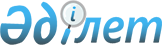 Абай аудандық мәслихатының 2020 жылғы 23 сәуірдегі № 47/5-VI "Абай ауданы бойынша 2020-2021 жылдарға арналған жайылымдарды басқару және оларды пайдалану жөніндегі жоспарды бекіту туралы" шешімінің күші жойылды деп тану туралыШығыс Қазақстан облысы Абай аудандық мәслихатының 2021 жылғы 28 қаңтардағы № 3/2-VII шешімі. Шығыс Қазақстан облысының Әділет департаментінде 2021 жылғы 5 ақпанда № 8396 болып тіркелді
      ЗҚАИ-ның ескертпесі.

      Құжаттың мәтінінде түпнұсқаның пунктуациясы мен орфографиясы сақталған.
      Қазақстан Республикасының 2016 жылғы 6 сәуірдегі "Құқықтық актілер туралы" Заңының 27, 50 баптарына сәйкес, Абай аудандық мәслихаты ШЕШІМ ҚАБЫЛДАДЫ:
      1. Абай аудандық мәслихатының 2020 жылғы 23 сәуірдегі "Абай ауданы бойынша 2020-2021 жылдарға арналған жайылымдарды басқару және оларды пайдалану жөніндегі жоспарды бекіту туралы" № 47/5-VІ (нормативтік құқытық актілерді мемлекеттік тіркеу Тізілімінде № 7046 болып тіркелген, Қазақстан Республикасы нормативтік құқықтық актілерінің эталондық бақылау банкінде 2020 жылғы 11 мамырда жарияланған) шешімінің күші жойылды деп танылсын.
      2. Осы шешім оның алғашқы ресми жарияланған күнінен кейін күнтізбелік он күн өткен соң қолданысқа енгізіледі.
					© 2012. Қазақстан Республикасы Әділет министрлігінің «Қазақстан Республикасының Заңнама және құқықтық ақпарат институты» ШЖҚ РМК
				
      Сессия төрағасы 

А. Мукатаев

      Мәслихат хатшысы 

Е. Лдибаев
